Smlouva o díloč. 0471/2024uzavřená ve smyslu ust. §  násl. zákona č. 89/2012 Sb., občanský zákoník v platném znění, níže uvedeného dne, měsíce a roku mezi těmito smluvními stranami:Objednatel:			Město Jindřichův Hradeczastoupen:				Mgr. Ing. Michalem Kozárem, MBA, starostou městasídlo:				Klášterská 135/II, Jindřichův HradecIČ:					00246875DIČ:				CZ00246875email:				meu@jh.czbankovní spojení:			Česká spořitelna a.s., č. ú.: 27 - 0603140379/0800osoby oprávněné k jednání:		ve věcech smluvních: 			Mgr. Ing. Michal Kozár, MBAve věcech technických: 			Ing. xxxZhotovitel:	       			ČEVAK, a.s.          zastoupen:                		Ing. Peter Bolhou, provozním ředitelemsídlo:				Severní 8/2264, 370 01 České Budějovice  IČ:		             			60849657 DIČ:                         		xxxbankovní spojení:    			xxxemail:				xxxZapsaný v obchodním rejstříku u Krajského soudu v Českých Budějovicích, oddíl B, vložka č. 657osoby oprávněné k jednání:		ve věcech smluvních: 			xxxve věcech technických:			xxxve věcech realizace a předání díla: 	xxxČlánek I. - Podklady pro uzavření smlouvyZadávací dokumentace stavby.Nabídka zhotovitele ze dne 15. 03. 2024.Výkaz výměr stavby „Výměna šoupat a poklopů J. Hradec 2024“, vypracovaná společností ČEVAK a.s. ze dne 15. 03. 2024.Článek II. -  Předmět plněníZhotovitel se zavazuje provést na svůj náklad a na své nebezpečí pro objednatele dílo v rozsahu a za podmínek ujednaných v této smlouvě.Pro účely této smlouvy se dílem rozumí provedení výměny šoupat a poklopů na vodovodní a kanalizační síti města J. Hradec včetně oprav povrchů komunikací nebo uvedení dotčených pozemků do původního stavu dle dodaného rozpočtu. Součástí předmětu plnění je dále:provedení předepsaných a dohodnutých zkoušek vč. pořízení dokladové části v rozsahu stanoveném ČSN a obecnými předpisy. Provedení všech potřebných zkoušek zabezpečí zhotovitel a uvedené doklady předá objednateli. Sjednaný rozsah prací bude proveden v souladu s příslušnými technologickými a technickými předpisy, obecně závaznými předpisy a projektovou dokumentací,zajištění vytýčení a ochrany stávajících podzemních sítí, včetně dokladů o řádném předání a neporušenosti dotčených sítí před zakrytím,zajištění veškerých podkladů nutných ke kolaudaci požadovaných zákony a předpisy - zejména revizí, atestů a prohlášení o shodě, zajištění zvláštního užívání komunikací po dobu výstavby,Kvalitativní podmínky:Kvalitativní podmínky jsou vymezeny právními předpisy a platnými ČSN souvisejícími s předmětem plnění veřejné zakázky. Zhotovitel garantuje, že předmět plnění bude mít po stanovenou dobu předepsané vlastnosti. Nedodržení kvalitativních podmínek v průběhu realizace stavby může být důvodem pro zrušení této smlouvy ze strany objednatele bez nároku na náhradu škody, která tím zhotoviteli vznikne.Při realizaci díla mohou být použity pouze materiály a zařízení, jejichž použití je schváleno v ČR.Objednatel požaduje použití kompletních technologických a materiálových systémů.Všechny práce při výstavbě budou prováděny s maximální péčí při dodržení obecně platných právních předpisů a platných ustanovení příslušných technických norem, které souvisejí s předmětem plnění, technologie provádění stavby a podmínek této smlouvy o dílo.Konečné dílo musí splňovat platné ČSN, EN, ISO.Technické podmínky:Materiály a zpracování budou v souladu s požadavky v rámci zákonů a norem EU. Jestliže neexistuje žádná taková norma, materiály a zpracování budou splňovat požadavky uznávané národní normy.Jestliže je v zadávací dokumentaci odkaz na konkrétní normy a zákony, které mají být splněny u dodávaného zboží a dodávaných materiálů, u provedených nebo testovaných objektů, budou platit ustanovení posledního současného vydání a revidovaného vydání příslušných norem nebo zákonů, které jsou platné v době podpisu smlouvy, pokud není výslovně uvedeno jinak.Jiné normy mohou být akceptovány pouze v případě, že zajišťují stejnou nebo vyšší kvalitu než uvedené normy a zákony a budou akceptovány pouze s podmínkou předchozí revize, kterou provede správce stavby, a který musí jejich použití písemně schválit.Rozdíly mezi specifikovanými normami a navrhovanými alternativními normami musí být zhotovitelem písemně popsány a předloženy objednateli k odsouhlasení.Objednatel se zavazuje dílo převzít a zaplatit zhotoviteli za jeho provedení cenu podle čl. III. této smlouvy a za podmínek dohodnutých v této smlouvě.Místem plnění je Jindřichův Hradec.Článek III. - Cena dílaZhotovitel a objednatel se dohodli na této výši ceny díla jako nejvýše přípustné po celou dobu výstavby (v souladu se zákonem č. 526/1990 Sb. a jeho prováděcími předpisy), která je doložena položkovým rozpočtem. Položkový rozpočet je zpracován v rozsahu zadávací dokumentace a výkazů výměr v něm obsažených.Cena obsahuje veškeré náklady spojené s úplným a kvalitním dokončením díla specifikovaného v čl. II. této smlouvy, včetně veškerých rizik a vlivů během provádění díla. Položkový rozpočet obsahuje přesné specifikace nabízených materiálů a dodávek. Cena díla bez DPH			327.263,00 KčDPH 21 %				  68.725,23 KčCena díla celkem vč. DPH		395.988,23 KčCena díla nebude zvyšována z titulu inflace ani kurzovních rozdílů.Objednatel prohlašuje, že předmět plnění bude používán k ekonomické činnosti ve smyslu ustanovení §92e zákona o DPH a informace GFŘ a MF ČR ze dne 9. 11. 2011. Zhotovitel je povinen vystavit za podmínek uvedených v zákoně o DPH doklad s náležitostmi dle příslušného ustanovení zákona o DPH.V režimu přenesení daňové povinnosti dle § 92e zákona o DPH bude DPH přiznána a zaplacena přímo objednatelem a zhotoviteli bude uhrazena cena díla bez DPH.  Cenu je možno upravit pouze v případě změny rozsahu předmětu plnění nad rámec zadávací dokumentace požadovaném objednatelem. Cenu díla je dále možno upravit v případě, že při realizaci díla se zjistí skutečnosti, které nebyly v době podpisu známy, a zhotovitel je nezavinil ani nemohl předvídat, a mají vliv na cenu díla anebo při realizaci se zjistí skutečnosti odlišné od dokumentace předané objednatelem. V takovýchto případech zhotovitel zpracuje kalkulaci a předloží ji objednateli k odsouhlasení. Základem pro ocenění víceprací budou jednotkové ceny uvedené v nabídce (položkovém rozpočtu). Pokud pro ocenění víceprací bude nutné využít rozpočtové položky neobsažené v původní nabídce (položkovém rozpočtu), budou tyto položky oceněny dle ceníku ÚRS v příslušné cenové úrovni pro dané pololetí kalendářního roku s tím, že následně budou jednotkové ceny uveřejněné v ceníku ÚRS upraveny průměrným indexem příslušného oddílu rozpočtu, do nějž dle ceníku ÚRS náleží daná položka, když tento index bude vypočten průměrem podílů jednotkových cen jednotlivých položek v příslušném oddílu nabídkového rozpočtu a jednotkových cen stejných položek dle ceníku ÚRS v příslušné cenové úrovni pro dané pololetí kalendářního roku. Po odsouhlasení budou všechny změny ceny mezi smluvními stranami upraveny dodatkem k této smlouvě o nové ceně, jakož i o případném prodloužení termínu pro dokončení díla. Objednatel se zavazuje novou cenu zhotoviteli uhradit. Práce, které nebudou provedeny, ačkoliv byly součástí položkového rozpočtu, budou z celkové ceny díla odečteny. Zhotovitel nemá právo neprovedené práce fakturovat.V případě, že ze strany objednatele dojde ke změně termínu zahájení prací na díle oproti původním předpokladům o více než 6 měsíců nebo budou práce na díle přerušeny na více než 90 dní má zhotovitel díla právo upravit původní cenu zbývajícího díla uvedenou v této smlouvě o index průměrné míry zvýšení cen stavebních prací na podkladě celostátně vyhlášených údajů. Tato skutečnost bude řešena formou samostatného dodatku k uzavřené smlouvě o dílo a kalkulací dopočtu k cenové nabídce.Článek IV. - Platební podmínkyObjednatel prohlašuje, že má zajištěny finanční prostředky na úhradu díla. Smluvní strany se dohodly, že objednatel nebude poskytovat zálohy. Provedené práce na celém díle budou objednatelem hrazeny do 90% ceny díla bez DPH na podkladě měsíčních daňových dokladů zhotovitele, vystavených na základě odsouhlasených soupisů skutečně provedených prací TDO, přičemž datem zdanitelného plnění je poslední den příslušného měsíce. Soupis skutečně provedených prací předloží zhotovitel TDO k odsouhlasení vždy do pátého dne následujícího kalendářního měsíce za uplynulé uskutečněné zdanitelné plnění. Po odsouhlasení ze strany TDO vystaví zhotovitel do dvou pracovních dnů daňový doklad, jehož součástí bude odsouhlasený soupis skutečně provedených prací. Bez tohoto soupisu je faktura neúplná. Smluvní strany se dohodly na postupném dílčím způsobu plnění vždy k poslednímu dni toho kterého měsíce. Splatnost daňových dokladů je dohodnuta na 30 dnů od jejich vystavení.Po uhrazení 90% ceny díla bez DPH objednatel uplatní vůči zhotoviteli pozastávku části ceny díla ve výši 10% ceny díla bez DPH a to z daňových dokladů následujících po uhrazení 90% ceny díla bez DPH, včetně daňového dokladu, z nějž byla cena díla bez DPH uhrazena do 90%. Pozastávka ve výši 10% slouží objednateli k zajištění  odstranění případných vad a nedodělků zhotovitele na díle zjištěných při protokolárním předání díla a bude uhrazena po odstranění poslední vady nebo nedodělku zapsaného v protokolu o předání a převzetí. Pokud nebyly při protokolárním předání díla zjištěny žádné vady, bude 10% pozastávka uhrazena na základě faktury vystavené zhotovitelem.Zhotovitel je povinen fakturovat plnění podléhající režimu přenesení daňové povinnosti dle § 92e zákona o DPH samostatným daňovým dokladem. Zhotovitel je v režimu přenesení daňové povinnosti povinen vystavit daňový doklad s náležitostmi podle příslušného ustanovení zákona o DPH. Za správnost údajů na běžném daňovém dokladu odpovídá zhotovitel, který uskutečnil zdanitelné plnění.Článek V. - Doba plněníZhotovitel se zavazuje provést dílo specifikované v čl. II. této smlouvy v termínu:Zahájení prací: 		24. 06. 2024Dokončení prací: 	31. 10. 2024Objednatel se zavazuje, že dokončený předmět díla převezme ihned po dokončení a úspěšném provedení předepsaných zkoušek (dle čl. II.). Pokud zhotovitel připraví dílo nebo jeho dohodnutou část k odevzdání před sjednaným termínem zavazuje se objednatel převzít toto dílo i v nabídnutém zkráceném termínu. O změnách termínu dokončení díla nebo dílčích etap bude oběma stranami potvrzen dodatek této smlouvy.Předmět plnění dle čl. II. této smlouvy je splněný řádným zhotovením a předáním díla, a to na základě protokolu o předání a převzetí díla. Za den splnění předmětu díla se rozumí den podpisu protokolu o předání a převzetí díla objednatelem.Článek VI. - Podmínky realizace dílaZhotovitel přebírá v plném rozsahu odpovědnost za vlastní řízení postupu prací. Odpovídá za provádění prací ve vyžadované kvalitě a stanovených termínech.Zhotovitel zajistí vybudování zařízení staveniště na své vlastní náklady v rámci ceny díla v souladu se svými potřebami, dokumentací předanou objednatelem a s požadavky objednatele. Zhotovitel je povinen v rámci staveniště včetně jeho zařízení zajistit podmínky pro výkon funkce TDO, autorského dozoru, případně koordinátora BOZP v přiměřeném rozsahu.Zhotovitel se zavazuje dodržovat bezpečnostní, hygienické, požární a ekologické předpisy na staveništi, zajistí si vlastní dozor nad bezpečností práce ve smyslu zákona č. 309/2006 Sb. a nařízení vlády č. 591/2006 Sb. a soustavnou kontrolu nad bezpečností práce při činnosti na staveništi ve smyslu příslušných ustanovení Zákoníku práce, v platném znění a je povinen zabezpečit veškeré své zaměstnance osobními ochrannými pracovními pomůckami. Plnění těchto povinností je zahrnuto v ceně díla. V případě úrazu pracovníka zhotovitele vyšetří a sepíše záznam o úrazu vedoucí pracovník zhotovitele ve spolupráci s odpovědným pracovníkem objednatele.Škody a ztráty, které vzniknou na stavebních materiálech, dílech nebo na celé stavbě až do dne předání stavby jdou k tíži zhotovitele, není-li v dodacích podmínkách stanoveno jinak.Za škody, které vzniknou v důsledku provádění stavby třetím, na stavbě nezúčastněným osobám, příp. objednateli, odpovídá zhotovitel a je povinen nahradit vzniklou škodu. To se týká i škod vzniklých z důvodů nedostatečného obnovení původního stavu stavebního pozemku. Zhotovitel se může vůči objednateli vyvinit jen průkazem, že žádná škoda nevznikla, zejména jde-li o poškození	budovy nebo stavební konstrukce. Zhotovitel je povinen  před zahájením prací zabezpečit vytýčení vlastní stavby a  veškerých podzemních vedení procházející stavbou dle předané projektové dokumentace. Zhotovitel je odpovědný za neporušení dotčených inženýrských sítí. Objednatel kontroluje provádění prací podle prováděcí PD. Pověření pracovníci objednatele jsou oprávněni vstupovat na staveniště v souvislosti s výkonem stavebního dozoru nebo jinou kontrolní činností. Tito pracovníci se před vstupem na staveniště ohlásí u stavbyvedoucího. Před zakrytím prací a konstrukcí, kdy nebude možno dodatečně zjistit jejich rozsah a kvalitu, je zhotovitel povinen min. 3 dny před jejich zahájením vyzvat zástupce objednatele (zápisem do staveb. deníku) k provedení kontroly. Kontrolu je nutno provést v termínu stanoveném zhotovitelem, aby nedošlo k narušení časového postupu prací. Nevyzve-li zhotovitel objednatele ke kontrole, je povinen na jeho žádost zakryté práce odkrýt na vlastní náklad. Nedostaví-li se na výzvu zástupce 	objednatele ke kontrole zakrývaných prací, zhotovitel na  žádost objednatele zakryté práce odkryje na jeho náklady.Objednatel si vyhrazuje právo měnit projekt stavby, příp. vypustit provedení některých prací, je však povinen v těchto případech řešit otázky úhrady podle cenových podmínek a příp. dohodnout změnu lhůt prováděných prací.Zhotovitel povede stavební deník od okamžiku převzetí staveniště, do kterého bude pověřený pracovník zhotovitele zaznamenávat podstatné údaje, týkající se díla. Deník bude v pracovní dny k dispozici stavebnímu dozoru investora a pověřenému zástupci objednatele ke kontrole a provádění zápisů. Do stavebního deníku mají dále oprávnění provádět zápis pověření pracovníci objednatele a autorský dozor projektanta.  Deník bude veden se dvěma průpisy, originál předloží zhotovitel při přejímce díla.Zhotovitel se zavazuje zajistit provedení částí díla uvedených v Seznamu předpokládaných poddodavatelů (příloha č. 2 této smlouvy), pouze v tomto Seznamu vyjmenovanými poddodavateli, a to v rozsahu dle tohoto Seznamu. Poddodavatelem je osoba, pomocí které zhotovitel provádí určitou část předmětu plnění dle této smlouvy nebo která poskytla dodavateli k plnění veřejné zakázky určité věci či práva. Zhotovitel nesmí bez výslovného předchozího písemného souhlasu osoby oprávněné jednat za objednatele ve věcech technických tyto poddodavatele uvedené v Seznamu změnit. Poddodavatelé, kteří nejsou identifikováni a odsouhlaseni objednatelem, se nesmí zapojit do plnění díla. Porušení této povinnosti podléhá sankci dle čl. X. odst. 4 této smlouvy. Zároveň je zhotovitel povinen zjištěný nedostatek odstranit ve lhůtě 5 pracovních dnů.Objednatel si vyhrazuje právo, že může po zhotoviteli požadovat nahrazení poddodavatele, u kterého objednatel prokáže důvody jeho nezpůsobilosti. V takovém případě musí zhotovitel nahradit poddodavatele nejpozději ve lhůtě 14 pracovních dnů ode dne doručení výzvy objednatele. V případě, že zhotovitel poddodavatele ve stanovené lhůtě nenahradí, je povinen uhradit objednateli sankci dle článku X. odst. 5 této smlouvy. Změnit poddodavatele, pomocí kterého zhotovitel prokazoval v zadávacím řízení splnění kvalifikace, je možné jen ve výjimečných případech s výslovným souhlasem objednatele. V takovém případě zhotovitel oznámí tuto skutečnost písemně objednateli nejméně 10 dní předem. Přílohou oznámení doloží zhotovitel následující doklady: písemný závazek poddodavatele k poskytnutí plnění určeného k plnění díla nebo k poskytnutí věcí nebo práv, s nimiž bude zhotovitel oprávněn disponovat v rámci plnění díla, a to alespoň v rozsahu, v jakém původní poddodavatel prokázal kvalifikaci za zhotovitele,výpis z obchodního rejstříku poddodavatele ne starší více jak 90 dní,prokazující splnění základní způsobilosti poddodavatele,prokazující splnění chybějící části kvalifikace poddodavatelem.Nový poddodavatel musí splňovat kvalifikaci minimálně v rozsahu, v jakém byla prokázána v zadávacím řízení. V případě, že zhotovitel pověří provedením části díla jinou osobu (poddodavatele), má zhotovitel odpovědnost jako by dílo provedl sám.Zhotovitel chrání proti poškození a krádeži prováděné práce a materiály nutné pro provedení prací a to až do jejich předání. Zhotovitel je povinen oznámit objednateli jméno pověřeného stavbyvedoucího a jeho zástupce nejpozději do zahájení prací. Změna stavbyvedoucího, popř. jeho dočasné zastupování musí být oznámeno objednateli písemně a uvedeno ve stavebním deníku.Zhotovitel je povinen vyzvat objednatele k převzetí:základové spáry (pláně)konstrukcí a prací dle odst. 8. tohoto článkukonstrukcí, které si technický dozor vyhradí v zápise ve stavebním deníkuV případě, že existují pro řádné provádění prací překážky dle mínění zhotovitele, musí to oznámit neprodleně písemně objednateli.Lhůty k provedení díla budou prodlouženy, jestliže překážky v práci zavinil objednatel. Nepříznivé povětrnostní podmínky či klimatické vlivy, které prokazatelně nebudou umožňovat provádění stavebních prací dle předpisů BOZP či stanovených technologických postupů, mohou být důvodem pro prodloužení lhůty pro dokončení díla.  V takovém případě bude návrh na přerušení stavebních prací bez zbytečného odkladu nahlášen TDO. TDO rozhodne, zda tyto povětrnostní podmínky a klimatické vlivy skutečně neumožňují provádění stavebních prací. O této skutečnosti provede TDO zápis do stavebního deníku spolu s konkrétním odůvodněním. Termín pro dokončení bude následně upraven písemným dodatkem ke smlouvě. Odpady - podle zákona č. 185/2001 Sb. jsou stanoveny základní povinnosti fyzických a právnických osob při nakládání s odpady. Zhotovitel při předání díla předloží doklady prokazující způsob, jak naložil s jednotlivými druhy stavebního odpadu.Technický dozor objednatele u díla nesmí provádět zhotovitel ani osoba s ním propojená ve smyslu §  násl. zákona č. 90/2012 Sb., o obchodních korporacích. Technický dozor může provádět sám objednatel. Osoba provádějící technický dozor objednatele je uvedena v záhlaví této smlouvy. Organizace kontrolních dnů je stanovena minimálně 1x měsíčně v průběhu stavby, nedohodnou-li se smluvní strany jinak. O výsledku kontrolního dne bude vždy proveden písemný zápis. Mimo kontrolní dny mohou být v rámci provádění stavby organizovány tzv. postupové schůzky. Článek VII. – Součinnost objednateleObjednatel se zavazuje odevzdat zhotoviteli staveniště pro provedení díla zbavené práv třetích osob, vyjma případných nájemních práv, věcných břemen či zástavních práv, v  souladu s  podmínkami projektu stavby nejpozději ke dni zahájení prací. V případě prodlení s předáním staveniště či stavebního povolení se termín zahájení o dobu prodlení posune. K převzetí staveniště objednatel vyzve zhotovitele písemně nejpozději do 10 dnů ode dne podpisu smlouvy o dílo, nedohodnou-li se smluvní strany jinak. Zhotovitel převezme staveniště od objednatele formou zápisu, v zápise o předání se poznamená i stav předávaného staveniště. Při převzetí staveniště předá objednatel zhotoviteli veškerou dokumentaci nezbytnou k provedení díla, zejména projektovou dokumentaci pro provedení stavby, stavební povolení, stanoviska, apod. Objednatel potvrzuje svou odpovědnost za správnost a úplnost předané projektové dokumentace. Výčet předané dokumentace bude uveden v zápise o předání staveniště. Kompletní vyklizení staveniště musí být provedeno do 10 pracovních dnů po termínu předání díla.Objednatel je povinen odevzdat staveniště vyklizené tak, aby zhotovitel mohl na něm začít práce v souladu s projektem a s podmínkami smlouvy. Současně s odevzdáním staveniště odevzdá objednatel zhotoviteli i všechna stavební povolení s nabytou právní mocí.Objednatel předá zhotoviteli staveniště v rozsahu vymezeném projektem stavby. Zhotovitel je povinen vybudovat objekty zařízení staveniště tak, aby jejich výstavbou nevznikly žádné škody na sousedních objektech a pozemcích a po ukončení díla uvést staveniště do takového původního stavu. Povolení k vybudování a užívání objektů zařízení staveniště (ZS) si zajistí zhotovitel. Náklady na vybudování, udržování a odklizení objektů ZS jsou zakalkulovány v příslušných položkách (cenách) díla. Objednatel předá zhotoviteli místo odběru el. energie a vody vyznačené v situaci s tím, že dohodu o odběru el. energie a vody a jejím měření a proplácení uzavře zhotovitel. Staveniště je přístupné z komunikace označené na situaci. Zhotovitel je povinen využívat komunikaci jen v souladu s platnými předpisy. Pokud vzniknou jejím užíváním škody, odpovídá za ně přímo zhotovitel. Případné uzavírky a zvláštní užívání komunikací při výstavbě zajišťuje zhotovitel.Objednatel předá zhotoviteli vymezení stavebních obrysů a vymezení hranice předávaného staveniště. Tyto údaje jsou pro zhotovitele závazné a směrodatné. Přesto, zjistí-li zhotovitel nesoulad mezi předanými podklady, je povinen na tuto skutečnost objednatele upozornit.Článek VIII. – Předání a převzetí dílaZhotovitel splní svou povinnost provést dílo jeho řádným ukončením a předáním předmětu díla objednateli. Zhotovitel vyzve písemně objednatele k přejímce díla 10 pracovních dnů před termínem předání.Kompletní dílo bude předáno objednateli zhotovitelem na základě předávacího a přejímacího protokolu, který bude obsahovat mj. i zhodnocení prací, zejména jejich jakosti, soupis zjištěných vad a drobných nedodělků, dohodnuté lhůty k jejich odstranění, popř. slevu z úplaty nebo jiná opatření, která byla dohodnuta (prodloužení záruční lhůty, doby apod.). Nedošlo-li k dohodě, uvedou se v zápise i stanoviska obou stran. Pokud objednatel dodávku přejímá, obsahuje zápis prohlášení o převzetí, odmítá-li dodávku převzít, sepíše se zápis s uvedením stanovisek obou stran a jejich zdůvodnění.Nedokončené dílo nebo jeho část není objednatel povinen převzít.Objednatel není oprávněn odmítnout převzetí díla pro závady, jejichž původ záleží v podkladech (projektu stavby a pod.), které sám předal. Zhotovitel je však povinen za úplatu tyto vady v dohodnutém termínu odstranit. Toto ustanovení však neplatí, jestliže zhotovitel při zahájení prací věděl nebo vědět musel o vadách podkladů a na tyto vady neupozornil, nebo pokud zhotovitel sám poskytl nesprávné údaje, na základě kterých byly zpracovány odběratelské podklady.Zhotovitel připraví k převzetí díla nezbytné podklady vč. zaznamenání všech změn dle skutečného provedení, veškeré podklady, osvědčení a vyhodnocení.Zhotovitel bude aktivně spolupracovat při uvádění dokončeného díla do provozu. Zavazuje se poskytnout bez úhrady všechny informace, které se týkají díla, zejména ty, které by mohly přispět jakkoli při uvádění díla do provozu nebo při jeho provozování. Odpovědný zástupce zhotovitele se zúčastní všech důležitých jednání a dalších kroků, které se v průběhu provádění díla uskuteční.Zjistí-li objednatel při předání a převzetí díla respekt. při prohlídce zjevné vady či nedodělky nebránící jeho užívání, uvede je do předávacího protokolu včetně termínu odstranění. Do doby úplné nápravy zapsaných vad při předání, je objednatel oprávněn využít pozastávky ve výši 10% z celkové ceny díla bez DPH a při uplatnění pozastávky se nejedná o prodlení objednatele se splněním peněžního závazku.Článek IX. – odpovědnost za vady, zárukaZhotovitel zodpovídá za to, že předmět této smlouvy je zhotovený podle podmínek smlouvy a předané projektové dokumentace a že po dobu záruční doby bude mít vlastnosti dohodnuté v této smlouvě.Zhotovitel zodpovídá za vady, které má dílo v čase odevzdání objednateli. Za vady, které vznikly po odevzdání díla, zodpovídá zhotovitel jen tehdy, jestliže byly způsobeny porušením jeho povinností.Zhotovitel neodpovídá za vady v případě, že prokáže vznik vady vadou projektu či stavební dokumentace či nevhodnými pokyny objednatele, na kterých objednatel trval i přes písemné upozornění zhotovitele.Záruční doba díla je 60 měsíců a začíná v případě převzetí díla bez vad a nedodělků dle předávacího protokolu běžet ode dne odevzdání díla objednateli, pokud je dílo převzato se zjevnými vadami či nedodělky nebránícími jeho užívání dle čl. VIII odst. 2 a7 smlouvy, počíná záruční doba běžet ode dne úplného odstranění veškerých těchto vad a nedodělků, o čemž bude smluvními stranami sepsán protokol. U výrobků, na které je vystaven výrobcem záruční list, platí záruční doba uvedená v tomto listu.Smluvní strany se dohodly pro případ vady díla, že po dobu záruční doby má objednatel právo požadovat a zhotovitel povinnost bezplatně odstranit vady.Odstraňování vad reklamovaných objednatelem se bude řídit tímto režimem:Každá reklamace bude objednatelem učiněna písemně a doručena zhotoviteli na jeho e-mailovou adresu uvedenou záhlaví této smlouvy, originál následně poštou. Stejný postup platí pro veškerá sdělení zhotovitele v této věci objednateli.Jednotlivé reklamační vady budou postupně číslovány a jejich pořadová čísla budou platit po celou dobu záruční lhůty.Při uplatnění reklamační vady budou vady zhotovitelem odstraněny do 10 dnů od e-mailového doručení, nedohodnou-li se strany jinak.Každá objednatelem uplatněná reklamační vada bude zhotovitelem odstraněna dle bodu 6.3. tohoto článku, pokud byla zhotovitelem uznána. V případě, že nepůjde o uznanou reklamační vadu, je zhotovitel povinen neuznání vady s odůvodněním a s předběžným vyčíslením nákladů na odstranění této vady zaslat doporučeně objednateli ve lhůtě uvedené v bodu 6.3. V případě zájmu objednatele odstraní zhotovitel neuznanou reklamační vadu do 10 dnů od sdělení zájmu objednatele na odstranění vady, nedohodnou-li si strany jiný termín, a pokud zhotovitel dodatečně prokáže posudkem soudního znalce, nebo jiným objektivním způsobem, že za již odstraněnou vadu neodpovídal ve smyslu odstavce 3.  tohoto čl. smlouvy, zavazuje se objednatel uhradit zhotoviteli finanční náklady, vynaložené na její odstranění, na základě faktury doložené položkovým vyčíslením nákladů. Splatnost takové faktury bude 15 dní od jejího doručení do podatelny objednatele.Nesplnění platného termínu odstranění zhotovitelem uznaných reklamovaných vad podléhá sankci dle článku X, odst. 3. této smlouvy.V případě, že vada nebyla odstraněna v  platném termínu (dle bodu 6.3. tohoto článku) je objednatel oprávněn dát vadu odstranit třetí osobou na náklady zhotovitele, pokud zhotovitel nebude reagovat na upozornění na tuto skutečnost do tří pracovních dnů ode dne obdržení tohoto upozornění. Tím nebude dotčena záruka na dílo ve smyslu odst. 4 tohoto článku.Povinností zhotovitele je vyzvat objednatele ke kontrole každé odstraněné vady. Dokladem o odstranění vady a termínu odstranění je zápis podepsaný oběma smluvními stranami. Povinností objednatele je dostavit se ke kontrole.Při havárii nastoupí zhotovitel na opravu co nejdříve po nahlášení havárie objednatelem, nejpozději do 24 hodin. Ustanovení o vadách platí i pro drobné nedodělky, se kterými byla stavba převzata.Článek X. - Smluvní pokuty, úroky z prodleníV případě, že zhotovitel svým zaviněním nedodrží termín dokončení (předání a převzetí) díla sjednaný v této smlouvě, je povinen uhradit objednateli smluvní pokutu ve výši 0,1 % z celkové ceny díla bez DPH za každý započatý den prodlení. Zhotovitel není povinen platit smluvní pokutu pouze v případě, kdy nedodržení termínu bylo zaviněno neposkytnutím součinnosti ze strany objednatele dle článku VII. této smlouvy. V případě prodlení objednatele se splněním peněžitých závazků ve prospěch zhotovitele díla upravených v této smlouvě se objednatel zavazuje uhradit úrok z prodlení ve výši 0,1% z dlužné částky za každý den prodlení.V případě, že zhotovitel neodstraní vadu v termínu a místě určeném podle čl. IX., odst. 6., příp. nezačne odstraňovat závadu v termínu a místě určeném podle čl. IX., odst. 7., je povinen uhradit objednateli smluvní pokutu ve výši 500,- Kč za každou závadu a každý den prodlení.Zhotovitel je povinen zaplatit smluvní pokutu za porušení povinnosti vyplývající z ustanovení dle čl. VI. odst. 11 ve výši 50 000 Kč za každý jednotlivý případ, a to i opakovaně. Za jednotlivý případ jsou považovány tyto případy: poddodavatel uvedený v Seznamu předpokládaných poddodavatelů provádí části zakázky, které mu dle Seznamu nepřísluší, poddodavatel není v Seznamu uveden. V případě, že zhotovitel neprovede nápravu do 5 pracovních dnů ode dne zjištění, tj. nezajistí, aby poddodavatel prováděl pouze jemu příslušnou část zakázky či poddodavatel, který není uveden v Seznamu, se na zakázce vůbec nepodílel, je povinen zaplatit smluvní pokutu ve výši 10 000 Kč za každý den až do zjednání nápravy.Zhotovitel je povinen zaplatit smluvní pokutu za porušení povinnosti vyplývající dle čl. VI. odst. 12 ve výši 50 000 Kč za každý jednotlivý případ, kdy zhotovitel nenahradí ve stanovené lhůtě poddodavatele, u kterého objednatel prokáže důvody jeho nezpůsobilosti. Smluvní sankce lze vyúčtovat na podkladě jednostranného právního úkonu.Zaplacením smluvní pokuty není dotčeno právo na náhradu škody vzniklé z porušení povinnosti, ke které se smluvní pokuta vztahuje.Článek XI. - Vyšší mocPro účely této smlouvy se za vyšší moc považují případy, které nejsou závislé, ani je nemohou ovlivnit smluvní strany, např. válka, mobilizace, povstání, živelné pohromy, atd.Jestliže se splnění této smlouvy stane nemožné do jednoho měsíce od vyskytnutí se vyšší moci, strana, která se bude chtít odvolat na vyšší moc, požádá druhou stranu o úpravu smlouvy ve vztahu k předmětu, ceně a době plnění.Jestliže nedojde k dohodě, má strana, která se odvolala na vyšší moc právo odstoupit od smlouvy. Účinky odstoupení nastanou dnem doručení oznámení druhé straně.Článek XII. - Odstoupení od smlouvyObjednatel může odstoupit od této smlouvy, nejsou-li řádně plněny zhotovitelem jeho povinnosti vyplývající z této smlouvy. Odstoupit může objednatel v případě, že:zhotovitel se dostane do úpadku nebo likvidacezhotovitel provádí práce nekvalitní a nezajistil jejich odstranění a nahrazení dle této smlouvy, ačkoliv byl na tuto skutečnost písemně upozorněn objednatelem, a to do 7 dnů od písemného upozorněnídojde-li k prodlení při zahájení nebo provádění prací dle těchto podmínek o více než 30 pracovních dnů oproti termínům harmonogramu.zhotovitel celou tuto zakázku postoupí jinému zhotovitelizhotovitel postoupí byť i jen část veřejné zakázky v rozporu s článkem VI. odst. 11 smlouvy a ve stanovené lhůtě nezjedná nápravuZhotovitel je oprávněn přerušit provádění díla v případě, že objednatel bude v prodlení s úhradou daňového dokladu delším než 30 dnů ode dne sjednané splatnosti daňového dokladu. O dobu přerušení provádění díla z důvodu prodlení objednatele, se prodlužuje celková doba plnění zhotovitele a přerušení provádění díla není považováno za porušení závazku zhotovitele. Objednatel přitom není oprávněn uplatnit vůči zhotoviteli žádné smluvní a jiné sankce. Dnem zaplacení se pro tyto účely rozumí připsání účtované finanční částky na účet zhotovitele. Přerušení provádění díla musí být oznámeno písemně a právo zhotovitele na úrok z prodlení podle čl. X. tím není dotčeno.Odstoupení od smlouvy se stává účinným dnem, kdy písemné oznámení dojde druhé straně.Článek XIII. - Ostatní ustanoveníZhotovitel prohlašuje, že má oprávnění vykonávat živnost v rozsahu čl. II této smlouvy.V případě řešení smluvních sporů rozhodne příslušný soud.Při rozdílnosti názorů o vlastnostech materiálu a stavebních dílců nebo o přípustnosti a spolehlivosti strojů a zkušebních postupů, použitých při zkouškách, si může každá ze smluvních stran nechat po předběžném upozornění druhé smluvní strany provést zkoušky státní zkušebnou. Její stanovisko je závazné a náklady na zkoušky nese ve sporu neúspěšná strana.Vyžádání rozboru neopravňuje zhotovitele k zastavení prací.Jakékoliv nároky z této smlouvy nemohou být postoupeny třetí osobě.Jakékoliv ústní dojednání při podání nabídky nebo při provádění stavby, která nejsou písemně potvrzena, budou považována za právně neúčinná.Zhotovitel prohlašuje, že má uzavřenou pojistnou smlouvu na pojištění odpovědnosti za škody vzniklé jinému v souvislosti s jeho činností uvedenou ve zřizovací listině a řádně uhradil sjednané pojistné.Zhotovitel prohlašuje, že vůči jeho majetku neprobíhá insolvenční řízení, v němž bylo vydáno rozhodnutí o úpadku nebo insolvenční návrh nebyl zamítnut proto, že majetek nepostačuje k úhradě nákladů insolvenčního řízení.Zhotovitel prohlašuje, že odpovědný zástupce v posledních třech letech nebyl disciplinárně potrestán podle zvláštních předpisů upravujících výkon odborné činnosti (zákon č. 360/1992 Sb., v platném znění).Článek XIV. -  Závěrečná ustanoveníVzájemné vztahy smluvních stran se řídí zákonem č. 89/2012 Sb., občanský zákoník., v platném znění a souvisejícími předpisy platnými v době uzavření smlouvy.Tato smlouva je uzavřena tím okamžikem, kdy je poslední souhlas s obsahem návrhu smlouvy doručený druhé smluvní straně. Smlouva vzniká projevením souhlasu s celým jejím obsahem. Souhlas musí být písemný, řádně potvrzený a podepsaný oprávněným zástupcem smluvní strany, která jej projevila.Měnit nebo doplňovat text této smlouvy je možné jen formou písemných dodatků, které  budou platné jestliže budou řádně potvrzeny a podepsány oprávněnými zástupci obou  smluvních stran.Pro platnost dodatků k této smlouvě se vyžaduje dohoda o celém textu.K návrhu dodatků k této smlouvě se smluvní strany zavazují vyjádřit písemně.Přílohou této smlouvy jsou tyto doklady:Položkový rozpočet.Zhotovitel souhlasí se zveřejněním této smlouvy. Zhotovitel prohlašuje, že tato smlouva, ani žádná z jejích příloh, neobsahuje údaje, které tvoří předmět obchodního tajemství podle § 504 zákona č. 89/2012 Sb., občanský zákoník. Zveřejnění této smlouvy v Registru smluv dle zákona č. 340/2015 Sb., o zvláštních podmínkách účinnosti některých smluv, uveřejňování těchto smluv a o registru smluv (zákon o registru smluv) zajistí objednatel.Tato smlouva je vypracována v čtyřech vyhotoveních, z nichž všechna vyhotovení mají platnost originálu. Dvě vyhotovení obdrží objednatel a dvě vyhotovení zhotovitel.Zadání zakázky a uzavření smlouvy o dílo bylo schváleno usnesením RMě č. 336/12R/2024 ze dne 17.04.2024.V Č. Budějovicích dne 6. 5. 2024			V Jindřichově Hradci dne 25. 4. 2024...........................................................		................................................................                za zhotovitele:					      za objednatele:Ing. Peter Bolha, provozní ředitele			  Mgr. Ing. Michal Kozár, MBA                  starosta města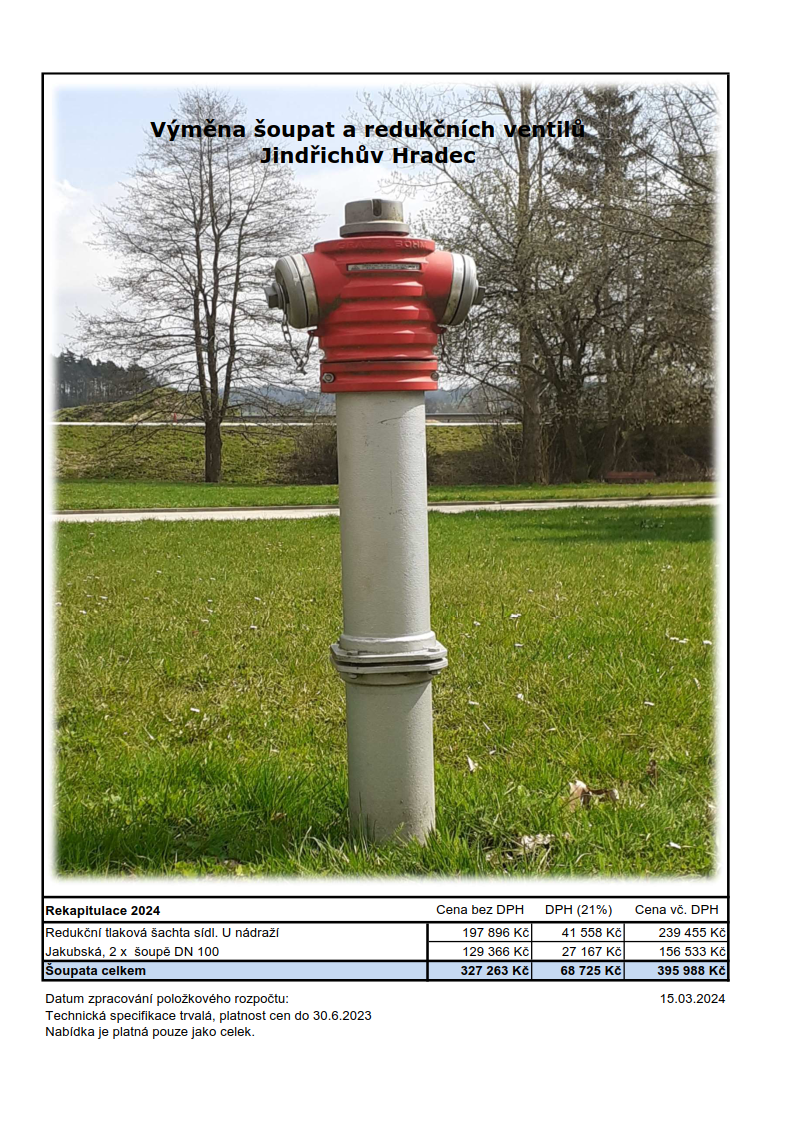 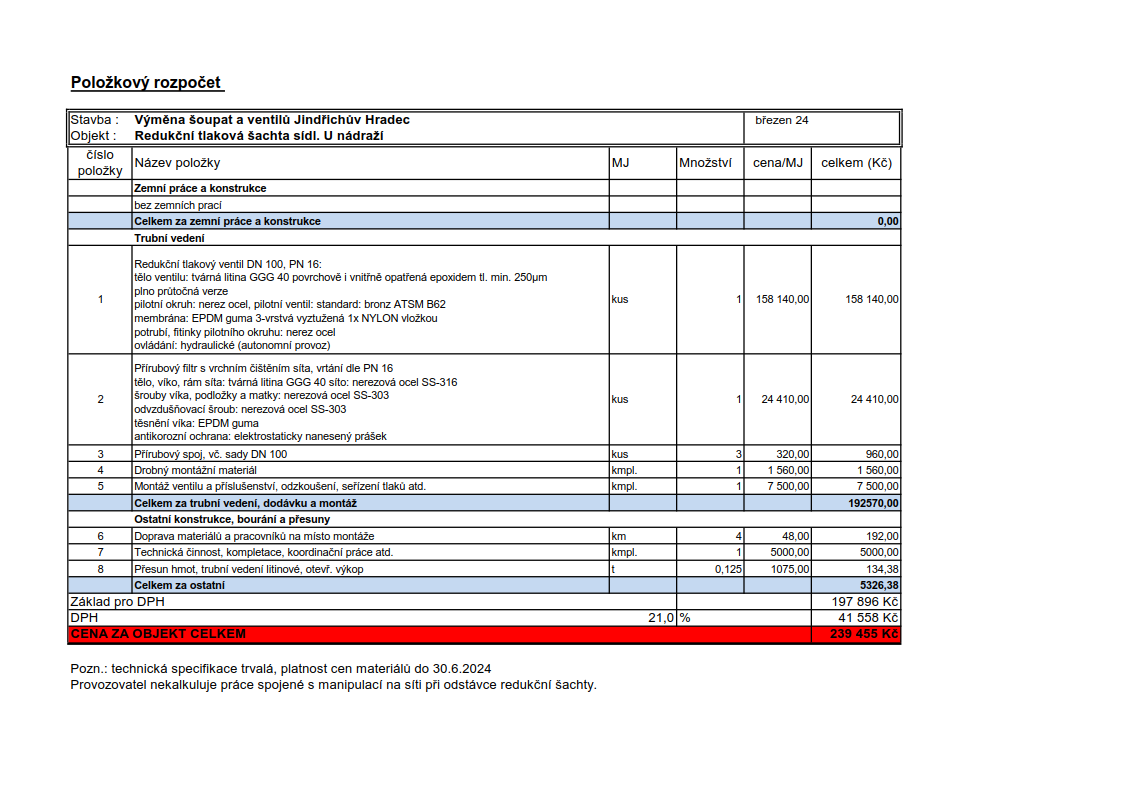 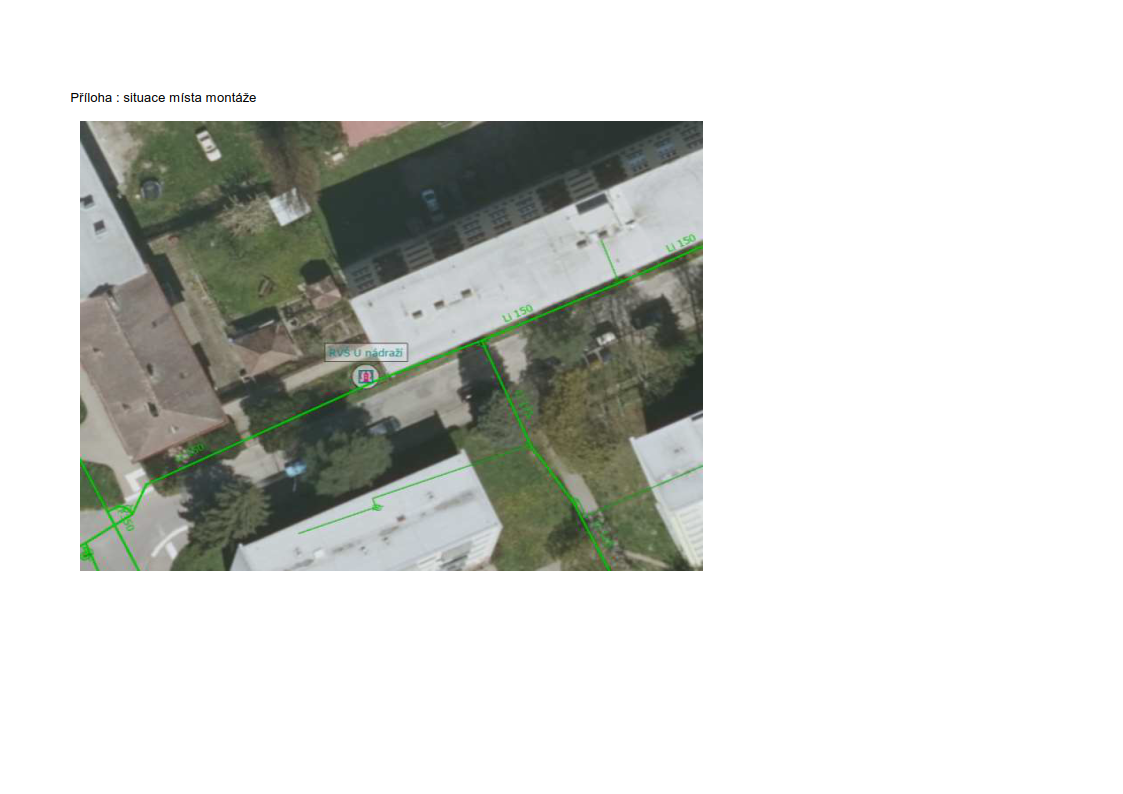 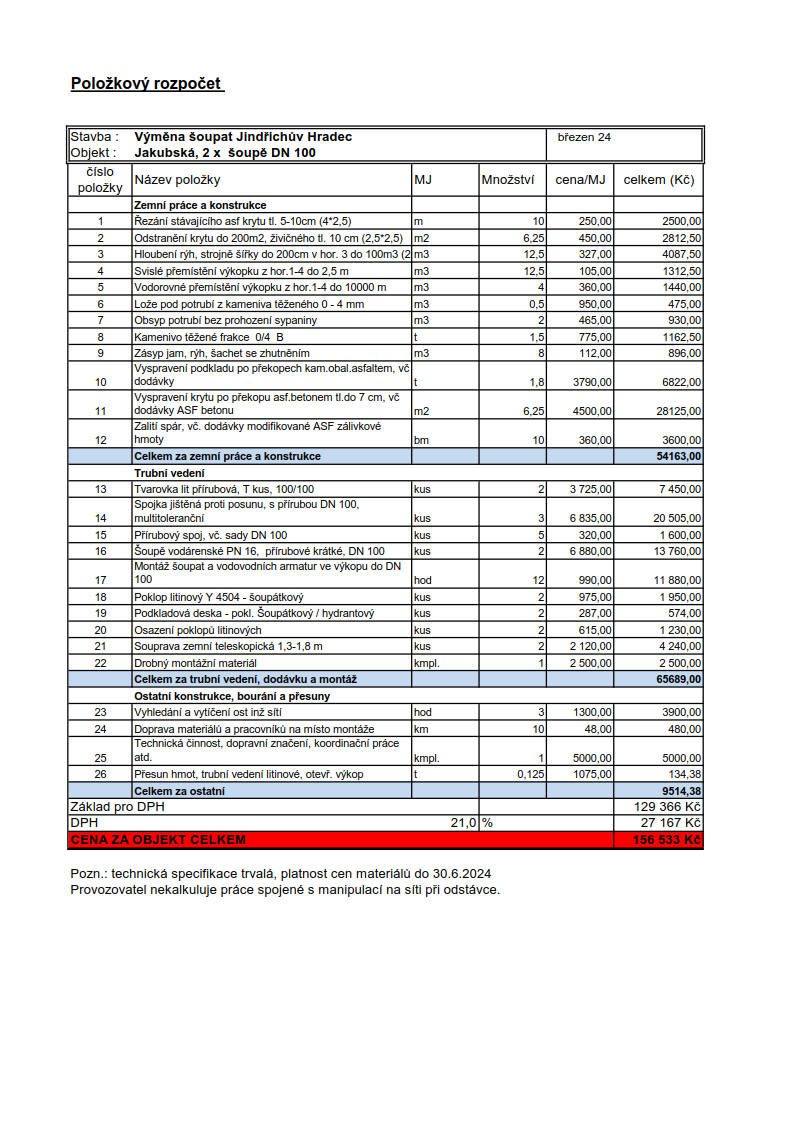 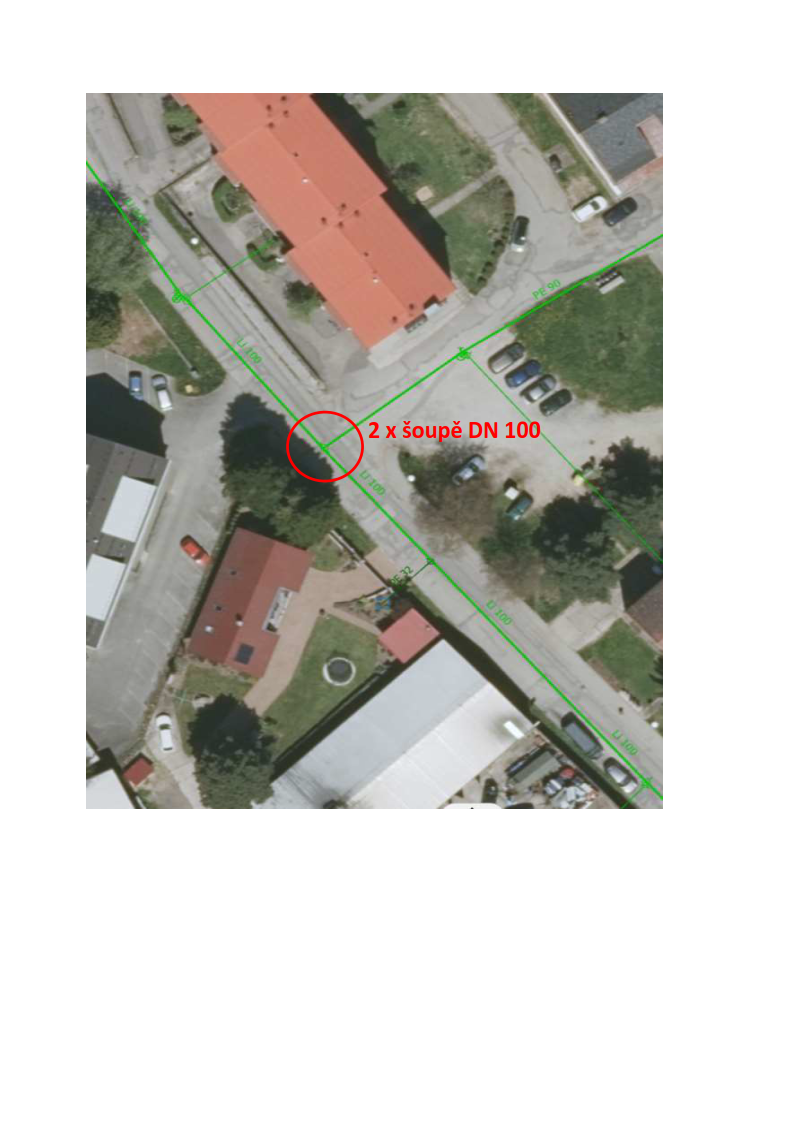 